戴德森醫療財團法人嘉義基督教醫院109學年度 物理治療實習 醫院遴選(面試)申請表※申請同學需附以下資料，並由系辦轉交至本院復健科 物理治療組 鄭永琪物理治療組長(一)、實習遴選申請表(本表)。(二)、成績影印本 (大一至大三上學期成績單，需附排名)。(三)、自傳及實習計劃一份，字數在600字內，實習計劃內容應包括:      1.申請至本院實習的動機      2.學習目標與期望。(四)、面試：2020/02最後一週，時間下午14:30。(五)、預計 109年3月第二週: 公布申請實習學生正備取名單；第三週週五17:00截止實習申請遴
      選接收同意書時間；最後一週公布申請實習學生確認名單。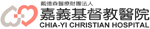 姓名班級身分證字號通訊住址生日兩吋脫帽照片性別□男 □女聯絡電話  手機 :          (H) :聯絡電話  手機 :          (H) :聯絡電話  手機 :          (H) :聯絡電話  手機 :          (H) :兩吋脫帽照片Email兩吋脫帽照片申請時間□ C1     □ C2    *本院目前僅接受C1 及C2 的申請*□ C1     □ C2    *本院目前僅接受C1 及C2 的申請*□ C1     □ C2    *本院目前僅接受C1 及C2 的申請*□ C1     □ C2    *本院目前僅接受C1 及C2 的申請*□ C1     □ C2    *本院目前僅接受C1 及C2 的申請*□ C1     □ C2    *本院目前僅接受C1 及C2 的申請*語言能力 Mastery(10) ----------------------------------  Brerakthrough(1) Mastery(10) ----------------------------------  Brerakthrough(1) Mastery(10) ----------------------------------  Brerakthrough(1) Mastery(10) ----------------------------------  Brerakthrough(1) Mastery(10) ----------------------------------  Brerakthrough(1) Mastery(10) ----------------------------------  Brerakthrough(1)國語□10   □9   □8   □7   □6   □5   □4   □3   □2   □1□10   □9   □8   □7   □6   □5   □4   □3   □2   □1□10   □9   □8   □7   □6   □5   □4   □3   □2   □1□10   □9   □8   □7   □6   □5   □4   □3   □2   □1□10   □9   □8   □7   □6   □5   □4   □3   □2   □1□10   □9   □8   □7   □6   □5   □4   □3   □2   □1英語□10   □9   □8   □7   □6   □5   □4   □3   □2   □1□10   □9   □8   □7   □6   □5   □4   □3   □2   □1□10   □9   □8   □7   □6   □5   □4   □3   □2   □1□10   □9   □8   □7   □6   □5   □4   □3   □2   □1□10   □9   □8   □7   □6   □5   □4   □3   □2   □1□10   □9   □8   □7   □6   □5   □4   □3   □2   □1台語□10   □9   □8   □7   □6   □5   □4   □3   □2   □1□10   □9   □8   □7   □6   □5   □4   □3   □2   □1□10   □9   □8   □7   □6   □5   □4   □3   □2   □1□10   □9   □8   □7   □6   □5   □4   □3   □2   □1□10   □9   □8   □7   □6   □5   □4   □3   □2   □1□10   □9   □8   □7   □6   □5   □4   □3   □2   □1客家語□10   □9   □8   □7   □6   □5   □4   □3   □2   □1□10   □9   □8   □7   □6   □5   □4   □3   □2   □1□10   □9   □8   □7   □6   □5   □4   □3   □2   □1□10   □9   □8   □7   □6   □5   □4   □3   □2   □1□10   □9   □8   □7   □6   □5   □4   □3   □2   □1□10   □9   □8   □7   □6   □5   □4   □3   □2   □1其它(請註明：              )(請註明：              )(請註明：              )(請註明：              )(請註明：              )(請註明：              )興趣專長經歷:(擔任班級、社團經歷或參與研究)